§632.  DefinitionsAs used in this subchapter, unless the context otherwise indicates, the following terms have the following meanings.  [PL 1993, c. 346, §1 (NEW).]1.  Administration of criminal justice.  "Administration of criminal justice" has the same meaning as defined in section 703, subsection 1.[PL 2013, c. 267, Pt. B, §10 (AMD).]2.  Conviction data. [PL 2013, c. 267, Pt. B, §10 (RP).]2-A.  Confidential criminal history record information.  "Confidential criminal history record information" has the same meaning as defined in section 703, subsection 2.[PL 2013, c. 267, Pt. B, §10 (NEW).]3.  Criminal history record information.  "Criminal history record information" has the same meaning as defined in section 703, subsection 3.[PL 2013, c. 267, Pt. B, §10 (AMD).]4.  Criminal justice agency.  "Criminal justice agency" has the same meaning as defined in section 703, subsection 4.[PL 2013, c. 267, Pt. B, §10 (AMD).]5.  Criminal record information system.  "Criminal record information system" means a system including equipment, facilities, procedures and agreements for the collection, processing, preservation and dissemination of criminal record information including criminal history record information.[PL 1993, c. 346, §1 (NEW).]6.  Disposition.  "Disposition" has the same meaning as defined in section 703, subsection 5.[PL 2013, c. 267, Pt. B, §10 (AMD).]7.  Executive order.  "Executive order" has the same meaning as defined in section 703, subsection 7.[PL 2013, c. 267, Pt. B, §10 (AMD).]8.  Nonconviction data. [PL 2013, c. 267, Pt. B, §10 (RP).]9.  Offender.  "Offender" means an individual, juvenile or adult, accused or convicted of a criminal offense under the laws of this State or federal law.[PL 1993, c. 346, §1 (NEW).]10.  Offender-based tracking information.  "Offender-based tracking information" means information collected during the administration of criminal justice by criminal justice agencies related to an identifiable person who has been determined to be an offender.[PL 1993, c. 346, §1 (NEW).]11.  Person. [PL 2013, c. 267, Pt. B, §10 (RP).]11-A.  Public criminal history record information.  "Public criminal history record information" has the same meaning as defined in section 703, subsection 8.[PL 2013, c. 267, Pt. B, §10 (NEW).]12.  State.  "State" has the same meaning as defined in section 703, subsection 9.[PL 2013, c. 267, Pt. B, §10 (AMD).]13.  Statute.  "Statute" has the same meaning as defined in section 703, subsection 10.[PL 2013, c. 267, Pt. B, §10 (AMD).]SECTION HISTORYPL 1993, c. 346, §1 (NEW). PL 2013, c. 267, Pt. B, §10 (AMD). The State of Maine claims a copyright in its codified statutes. If you intend to republish this material, we require that you include the following disclaimer in your publication:All copyrights and other rights to statutory text are reserved by the State of Maine. The text included in this publication reflects changes made through the First Regular and First Special Session of the 131st Maine Legislature and is current through November 1. 2023
                    . The text is subject to change without notice. It is a version that has not been officially certified by the Secretary of State. Refer to the Maine Revised Statutes Annotated and supplements for certified text.
                The Office of the Revisor of Statutes also requests that you send us one copy of any statutory publication you may produce. Our goal is not to restrict publishing activity, but to keep track of who is publishing what, to identify any needless duplication and to preserve the State's copyright rights.PLEASE NOTE: The Revisor's Office cannot perform research for or provide legal advice or interpretation of Maine law to the public. If you need legal assistance, please contact a qualified attorney.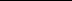 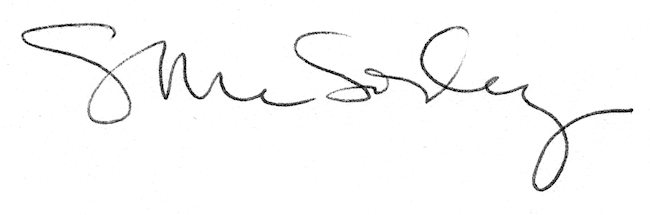 